               Środa 07.04.2021: Polne roślinyDzisiaj zachęcam rodziców do rozmowy z dziećmi na temat roślin uprawianych przez człowieka na polu. Posłużą nam do tego ilustracje oraz film:https://drive.google.com/drive/folders/15M0b3AMQiy0prcd0HRkR7yUul8poyUpb?usp=sharinghttps://youtu.be/25v7UhuUExMNa początek poukładajcie z rodzicami kompozycje:1.Zabawy dowolne dzieci w kącikach zainteresowań. Układanie kompozycji z mozaiki geometrycznej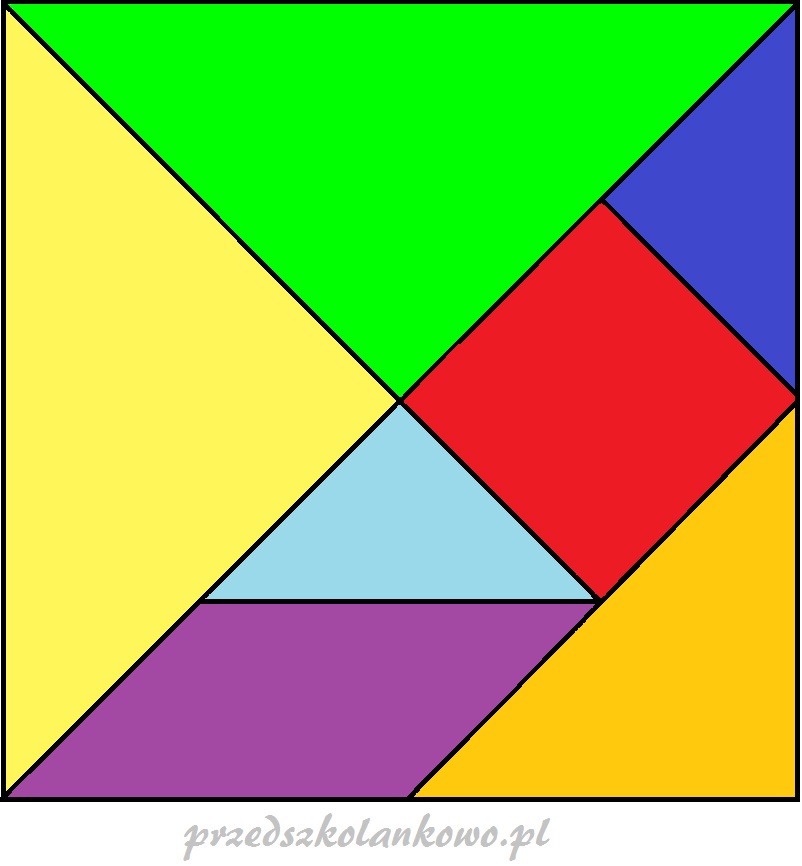 2. „Rzucam ci piłkę i mówię część słowa, a ty mi powiedz, jaka jest druga połowa” – zabawa słuchowa. Rodzic mówi pierwszą sylabę nazw związanych z pracą rolnika, a dziecko dopowiada kolejne np.: trak- tor, kom – bajn, zbo -że, sto-do-ła,  rol – nik,  ży -to,  psze -ni-ca.3. Film o wzroście roślin ( rodzice, proszę porozmawiajcie z dziećmi o czym był film, oraz przyjrzyjcie się roślince, jakie wnioski?) (źródło youtube)https://youtu.be/JGNkJp3hqmA4.„Rośliny zbożowe” – spróbujcie nauczyć się rozróżniać od siebie rośliny zbożowe, okopowe, oleiste i włókniste. Obejrzyjcie zdjęcia lub naturalne okazy roślin zbożowych (np. żyto, pszenica, owies, kukurydza, jęczmień), roślin okopowych (buraki, ziemniaki, marchew, rzepa), oleistych (słonecznik, len, rzepak) i włóknistych (len, konopie). Spróbujcie scharakteryzować rośliny należące do jednej grupy. Dzieci zastanówcie się nad nazwą „rośliny okopowe” (okopuje się je podczas sadzenia, a następnie wykopuje z ziemi). Rodziców prosimy o wyjaśniamy dziecku o pochodzeniu nazwy roślin oleistych i włóknistych (produkcja oleju oraz wytwarzanie nici i włókien). Rośliny zbożowe:pszenica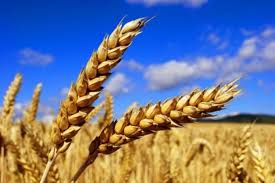 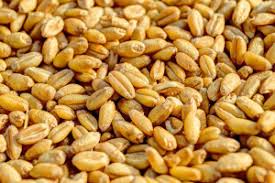 Owies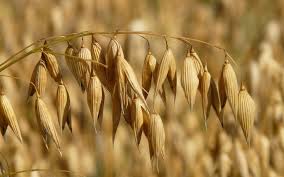 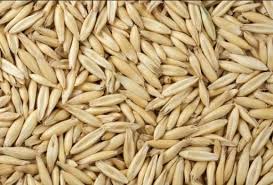 Kukurydza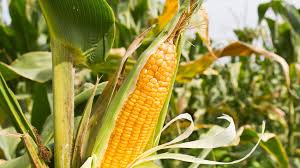 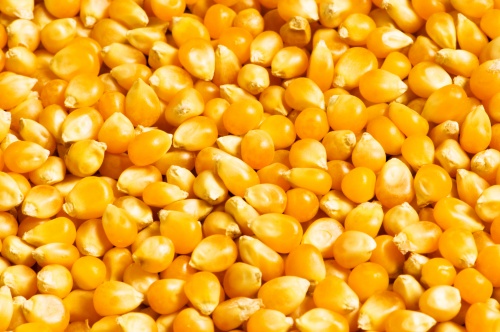 Rośliny okopowe:Ziemniaki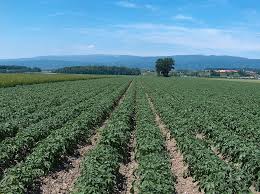 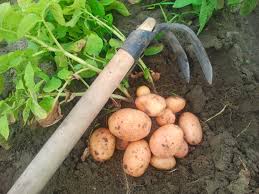 Marchew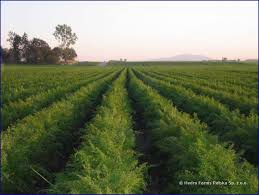 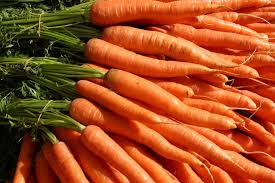 Buraki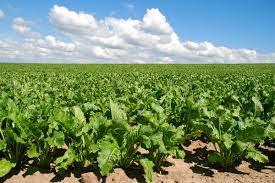 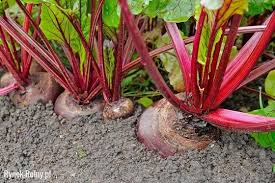 Rośliny oleiste:Słonecznik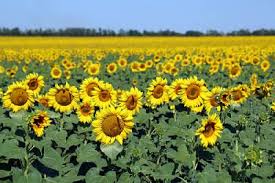 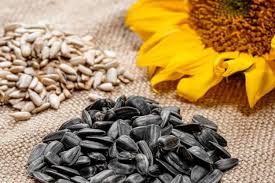 Rzepak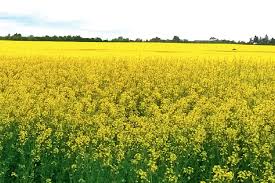 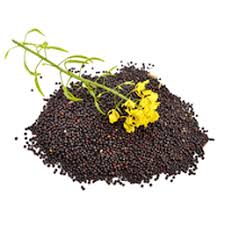 Len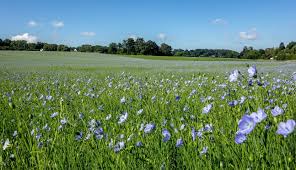 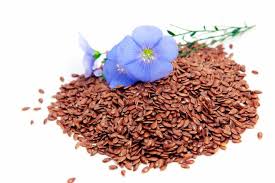 Rośliny włókniste:LenKonopie włókniste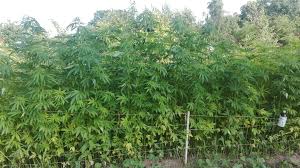 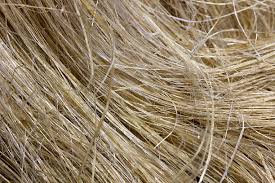 5. Układamy nazwy roślin w hula hoop.  Przydzielamy zdjęcie jednej rośliny. Przy włączonej dowolnej muzyce biegamy po sali. Gdy muzyka cichnie, szukamykoła z nazwą, która pasuje do ich zdjęcia. Następuje zamiana zdjęć i ponowna zabawa.https://drive.google.com/drive/folders/1GiE67LnR7WEEIXQWVcVwGd5ZOu4S1Vl5?usp=sharing6. Założenie własnej uprawy warzyw w domu. Potrzebne: doniczki, ziemia, wybrane warzywa (burak, marchew, cebula, ziemniak). Do hodowli fasoli potrzebne: słoik, gaza, gumka recepturka, ziarna fasoli.Po zasadzeniu warzyw ustawcie doniczki w słonecznym miejscu i pamiętajcie o podlewaniu roślin wodą.Zdjęcia waszych hodowli chętnie zobaczymy. Zapraszam! Dodatkowo zapraszam do korzystania z innych materiałów m.in. gra dla całej rodziny https://drive.google.com/drive/folders/1GiE67LnR7WEEIXQWVcVwGd5ZOu4S1Vl5?usp=sharing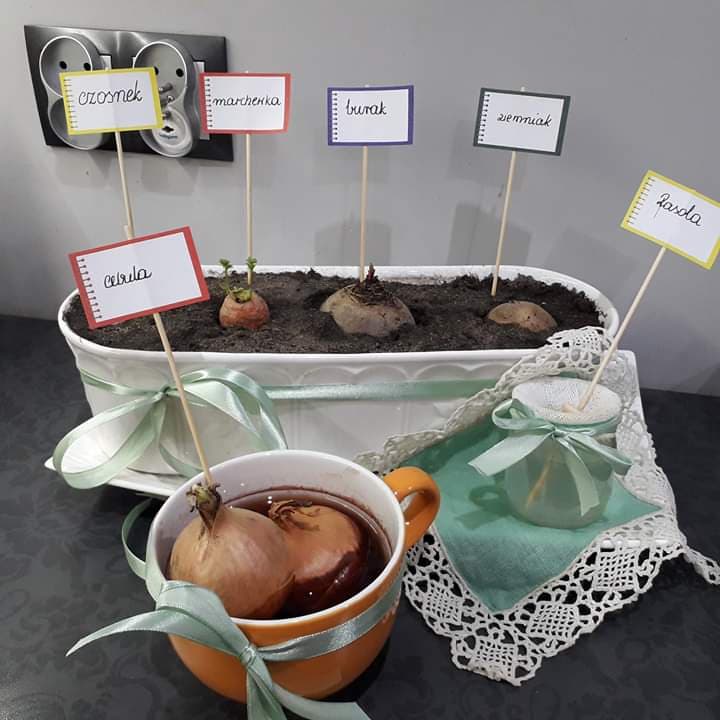 Wpis do dziennika:Zabawy dowolne z rodzicami- mozaika geometryczna.„Rzucam ci piłkę i mówię część słowa, a ty mi powiedz, jaka jest druga połowa” – zabawa słuchowa.Projekcja filmu edukacyjnego o wzroście roślin ( źródła internetu)„Rośliny i ich rodzaje”-rozmowa z dzieckiem na podstawie ilustracji.Układamy nazwy z hula hop- zabawy z nazwami roślin.Założenie własnej uprawy warzyw w domu.